Saint Luke Catholic Church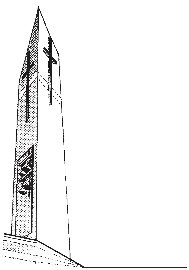 7001 Georgetown PikeMcLean, Virginia 22101SPONSOR CERTIFICATE FOR THE SACRAMENT OF CONFIRMATIONPlease complete the top portion of this form and contact the parish office (703.356.1255) to obtain the Pastor’s signature and parish seal.I, ____________________________________________, a registered member of ___________________________________________________, have been asked to be the  Confirmation sponsor for _________________________________________.I hereby affirm that:  (please initial)_____	I am at least 16 years old._____	I have received the sacraments of Baptism, Holy Eucharist and Confirmation myself._____	If married, I was married in the Catholic Church._____	I am a practicing Catholic, faithfully attending Mass on Sundays and Holy Days of Obligation and leading a life based on Catholic Moral Principles._____	I am not the father or mother of the candidate. (Canon Law states a parent cannot be the sponsor for their own child for Confirmation._________________________________________			____________________Sponsor/Godparent Signature					DateWitnessed By:___________________________________________		_____________________Signature of Priest							Date									PARISH SEAL									(must be present)